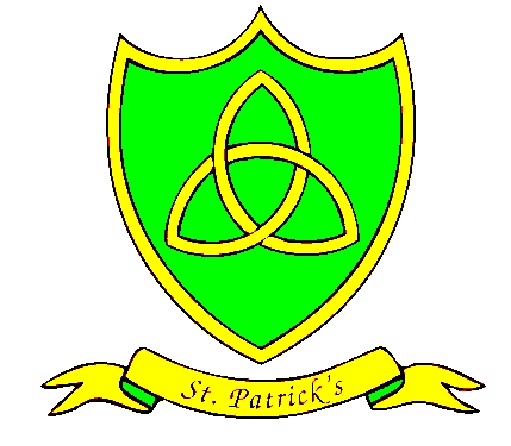 St Patrick’s Catholic Primary School Assessment Data 2019Key Stage 2
*NA – Not available at time of publishing dataKey Stage 1 Phonics ReadingReadingWritingWritingMathsMathsGPSGPSCombinedCombined% School at expected standard% School at expected standard93%93%77%77%90%90%90%90%73%73%LiverpoolNational70%73%74%78%76%79%75%78%61%65%% School above expected standard% School above expected standard30%30%20%20%40%40%57%57%7%7%LiverpoolNationalNANANANANANANANANANAReadingWritingMathsGPSScaled Score106.5NA106.8110National Scaled Score104NA105106Progress3.81.43.4N/AReadingReadingWritingWritingMathsMathsCombinedCombinedAt expected standardAt expected standard79%79%76%76%76%76%72%72%LiverpoolNational70%75%64%69%71%76%60%65%Above the expected standardAbove the expected standard21%21%17%17%17%17%17%17%LiverpoolNationalNANANANANANANANAYear 1Year 2Working at expected standard87% (National 82%)100% (National 92%)